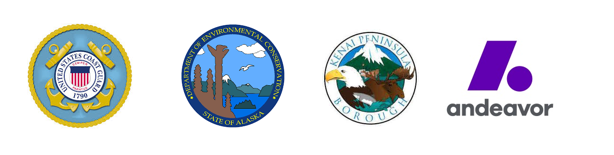 MEDIA ADVISORYFOR IMMEDIATE RELEASEDATE: 		November 2, 2107CONTACT: 	Joint Information Center		(907) 776-7431UNIFIED COMMAND TO HOLD PRESS CONFERENCE REGARDING tank 2407 Crude DischargeWHAT: 	The Tank 2407 Crude Discharge Unified Command will hold a press conference at 3:00pm on November 2, 2017 at Old Fire Station #1 to discuss response efforts. Representatives of the Unified Command will offer brief remarks and take questions from credentialed members of the media. The press conference will end at 3:30 p.m.WHEN:		3:00 p.m. UTC, Thursday, November 2, 2017WHERE:	Old Fire Station #1
44800 Kenai Spur HwyNikiski, AK 99635 SPEAKERS:	CDR James Binniker (Federal On-Scene Coordinator, United States Coast Guard)Scott Rosin (Incident Commander, Andeavor) Geoff Merrell (State On-Scene Coordinator, ADEC)Scott Walden (Local On-Scene Coordinator, KPB OEM)Please visit www.response.tank2407release.com  for incident response information.###____ Legal	____ LOSC
____ SOSC	____ IC